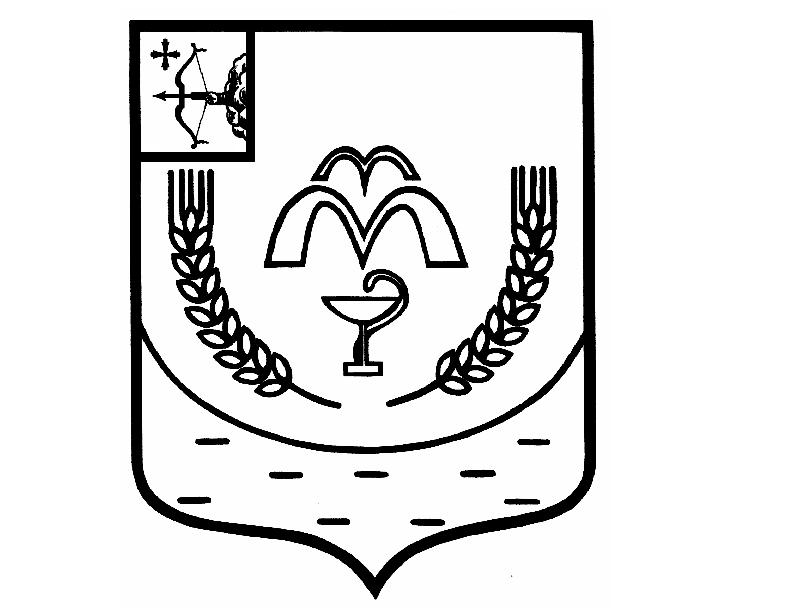 КУМЕНСКАЯ РАЙОННАЯ ДУМАШЕСТОГО СОЗЫВАРЕШЕНИЕот 16.05.2023  № 17/104 пгт КуменыОб итогах социально-экономического развития Куменского района за 2022 год	В соответствии со статьей 23 Устава  муниципального образования Куменский муниципальный район Кировской области Куменская районная Дума  РЕШИЛА:	1. Информацию заведующего отделом экономики и прогнозирования администрации района Казаковцевой Е.А. об итогах социально-экономического развития Куменского района за 2022 год принять к сведению.	2. Отметить положительную динамику в развитии  Куменского района.	3. Настоящее решение вступает в силу в соответствии с действующим законодательством. Председатель   Куменской районной Думы    А.А. МашковцеваГлава Куменского района      	 И.Н. ШемпелевИТОГИ социально-экономического  развития Куменского района за 2022 год.Итоги социально-экономического развития Куменского района за 2022 год свидетельствуют о положительной направленности в развитии экономики района: наблюдается рост  оборота крупных и средних предприятий в текущих ценах, средней заработной платы и объема прибыли.В консолидированный бюджет района за 2022 год  поступило собственных доходов  в сумме 197626,1 тыс. руб., что составило 104,3 % к годовым плановым назначениям. По итогам работы за 2022 год  оборот предприятий и организаций по видам экономической деятельности по крупным и средним организациям района составил 7968,5 млн. руб., что составляет 125,1 % за аналогичный период прошлого года. Прирост составляет 1599,7 млн.руб.В отчетном периоде товаров собственного производства отгружено на сумму 6880,4 млн. руб., что выше уровня прошлого года на 28,5%.За 2022 год оборот розничной торговли по кругу крупных и средних предприятий составил 1089 млн. руб. с темпом роста 105,7% к уровню прошлого года (2022 год – 1031 млн. руб).  Оборот розничной торговли пищевыми продуктами составил 688,7 млн. рублей с удельным весом 63%. Оборот общественного питания по кругу крупных и средних предприятий получен в сумме 30 млн. руб., что ниже показателя 2021 года на 0,9 %. Объем платных услуг, оказанных населению за 2022 год составляет 205,6% к аналогичному периоду прошлого года.За 2022 год  оборот  организаций сельского хозяйства  составил 4077,8 млн. руб. по крупным и средним предприятиям в действующих ценах, или 119,3 % к соответствующему уровню 2021 года.Удельный вес сельскохозяйственной продукции выразился 51,2 % в общем обороте организаций по видам экономической деятельности.Важнейшим условием развития сельского хозяйства района является увеличение объемов производства продукции, посевных площадей, сохранение почвенного плодородия, увеличение поголовья скота, снижение себестоимости.Всего сельхозпредприятиями посеяно 29224 га яровых культур (99,5 % к плану), в том числе яровые зерновые культуры посеяны на площади 21538 га, 2400 га посеяно рапса, 540 га кукурузы, однолетних трав 4744 га. Посеяно  многолетних трав 7501 га или 12,5 % к площади пашни. Многолетние травы прошлых лет занимают 25588 га. Всего площадь посевов в 2022 году составила 60093 га. Было высеяно 8117 тонн семян зерновых культур, из них 87 % кондиционных по качеству. По итогам достигнуты отличные результаты. Хороший урожай зерна обусловлен в первую очередь благоприятными погодными условиями сельскохозяйственного сезона 2022 года, а также эффективностью применения удобрений. Валовый сбор зерна составил 91841 тонна в бункерном весе с площади 26289 га, при урожайности 34,9 ц/га, областной показатель составил 27,0 ц/га. Наибольшую урожайность, по сельхозпредприятиям района получили: ЗАО племзавод "Октябрьский" 43,9 ц/га, АО "Красное Знамя" 39,4 ц/га СПК "Красный Октябрь" 33,9 ц/га. Рефакция по зерновым и зернобобовым составила 10 %.Производственная себестоимость 1 центнера зерна по району 940 рубля, при цене реализации 1483 руб/ц, процент рентабельности составил - 39 %. В полном объеме засыпаны семена переходящего фонда озимой ржи и яровых зерновых культур. Элитных семян засыпано 17 %. Засыпано фуража на нужды животноводства 47049 тонн.Уборка рапса проведена на площади 2400 га. Намолочено рапса 4520 тонн при средней урожайности 18,8 ц/га. Выращиванием рапса в районе занимается АО "Красное Знамя". По состоянию на 01 января 2023 года в сельхозпредприятиях района и структурных подразделениях  поголовье крупного рогатого скота  составило 24742 головы, что выше уровня прошлого года на 667 голов, темп роста к аналогичному периоду прошлого года – 102,8 %.  В том числе поголовье коров 8878 голов, что выше уровня прошлого года на 428 голов. По 6 сельхозпредприятиям района поголовье крупного рогатого скота увеличилось на 588 голов и составляет 24553 головы, в том числе коров 8516 голов или 105,4 % к уровню прошлого года. В СПК «Красное Знамя» на 1 января 2023 года поголовье коз составляет 3225 голов из них 1383 головы дойных. Валовой надой козьего молока составил 6882 ц, на 1 козу 416 кг. Получено козлят 2691 голова (за 2021 год – 2039 голов).За 2022 год в хозяйствах района снизилось на 37 % поголовье свиней  и составило на 01.01.2023 -  3345 голов ( на 01.01.2022 – 5327 голов)За 2022 год в районе реализовано на убой скота в живом весе 4931,4 тонны, что составило 103,8 % к аналогичному периоду 2021 года. За 2022 год валовой надой сельхозпредприятий района и структурных подразделений пригородных хозяйств составил 86095,6 тонны, что на 3494,3 тонны больше  уровня  прошлого года или + 4,2 %.  Надой на корову составил 9827 кг.По 6 сельхозпредприятиям района за 2022 год валовой надой составил 86094 тонны, что составляет 104,7 % к уровню прошлого года.  Надой на корову составил 10461 кг или + 95 кг к уровню прошлого года, областной показатель 8177 кг. Наиболее высокий показатель по надою молока получил ЗАО ПЗ "Октябрьский" 11780 кг (+518 кг), АО "Красное Знамя" 11050 кг  СПК "Березниковский" – 10383 кг (+271 кг), в СПК "Знамя Ленина" 9371 кг (+128 кг), ООО "Верхобыстрица" 8353 кг (+519 кг). Произошло снижение в СПК ПЗ "Красный Октябрь" 8299 кг (-516 кг).Все предприятия района активно участвуют во всех мероприятиях по реализации всех программ. За 2022 год сельскохозяйственными предприятиями всех форм собственности получено средств господдержки из бюджетов всех уровней в сумме 384,1 млн. руб., это на 194,4 млн.руб. выше уровня прошлого года.Выручка от реализации работ и услуг за 2022 год составила в сумме 4120,3 млн.рублей, что выше уровня 2021 года на 733,9 млн.рублей. Все хозяйства получили прибыль, которая составила 1051,9 млн. рублей, результат выше уровня прошлого года на 481 млн. рублей. Уровень рентабельности по хозяйствам района за 2022 год составил 33,8 %, за аналогичный период прошлого года рентабельность составляла 19,8 %. Наибольшую рентабельность по окончанию финансового года имеют  ООО "Верхобыстрица" 66,8 % и СПК «Знамя Ленина» 46,3 %.За 2022 год объем инвестиций (в основной капитал) за счет источников финансирования по крупным и средним предприятиям составил 2092 млн. руб., что на уровне прошлого года. В структуре инвестиций наибольший удельный вес занимают машины и оборудование  – 46 %; здания и сооружения – 34,7 %; прочие – 19,3 %.На сельское хозяйство приходится 1787,9 млн. руб. или 85,5% от общего объема инвестиций, обрабатывающие производства – 136,6 млн.руб. или 6,5%, здравоохранение и предоставление социальных услуг 97,4 млн.руб. или 4,7 %; прочие –70,1 млн. руб. или  3,3%         Инвестиции в основной капитал, осуществленные предприятиями за счет собственных источников составляют 1646 млн. руб.(78,7%). За счет привлеченных средств 446 млн. руб. (21,3% общего объема инвестиций).По результатам работы предприятий района за 2022 год получен сальдированный финансовый результат по крупным и средним организациям 1252,9 млн.руб., что выше уровня прошлого года на 115,4%, или 671,2 млн.руб.  (за 2021 год – 581,7 млн.руб.). За анализируемый период прибыль прибыльных организаций по крупным и средним организациям составила 1252,9 млн.руб., что на 100,2%  выше уровня прошлого года (2021  год – 625,9 млн.руб.). Основная прибыль получена от деятельности сельхозпредприятий. Удельный вес прибыльных организаций в общем числе организаций по крупным и средним организациям на 01.01.2023 года составил 100%. Убыточных среди крупных и средних предприятий по итогам работы 2022 года нет.              За 2022 год средняя заработная плата по району увеличилась на 15,1 % к соответствующему уровню прошлого года  и составила 42577 руб. Фонд заработной платы увеличился на 12,6 % к аналогичному периоду 2021 года и составил 2100395 тыс. руб. Среднесписочная численность работников составила – 4111 (2021 год – 4205) человек. Снижение по численности составляет 2,2 %.Численность официально зарегистрированных безработных на 01.01.2023 уменьшилась по сравнению с 01.01.2022 (95 человек) и составила 59 человек.По данным Куменского отдела ЗАГС  демографическая ситуация в районе за 2022 год характеризуется снижением рождаемости (2022 год – 88 детей, 2021 год – 103 ребенка) и смертности (2022 год – 197 человек, 2021 год – 274 человека).За  2022 год смертность превышает рождаемость 2,2 раза. В отчетном периоде зарегистрировано 68 браков (в 2021 году – 67 браков)  и расторгнуто – 52 брака (в 2021 году – 65 браков). Ведущими отраслями экономики, обеспечивающими большую часть поступлений в бюджетную систему района, является сельское хозяйство, здравоохранение и предоставление социальных услуг (в том числе предоставление услуг санаторно-курортного назначения), производство пищевых продуктов и торговля.По прогнозу оборот розничной торговли в 2023 году составит 2072 млн. рублей, рост на 9,4%. Оборот общественного питания ожидается в сумме 63,1 млн. руб. рост на 7%. Предоставление платных услуг составит 573,2 млн.руб. рост на 4,7%.	Ожидаемый фонд  заработной платы 2023 года 2622,8 млн. руб, средняя заработная плата составит в текущем году 41632 рублей.Предполагается получить в 2023 году 730,4 млн. рублей прибыли по предприятиям района.	В экономику района крупными и средними предприятиями и организациями района будет вложено 1065,6 млн. рублей.Заведующий отделом  экономики и прогнозированияадминистрации района				                          Е.А. Казаковцева